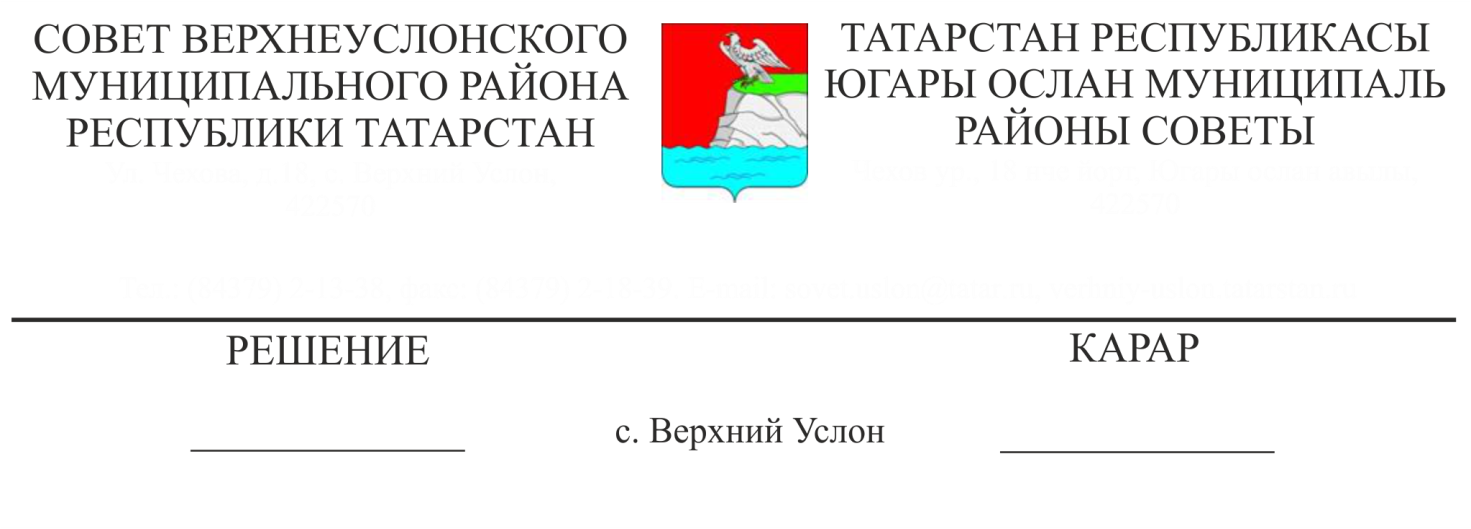 Об организации летнего отдыха и оздоровления детей и молодежи в Верхнеуслонском муниципальном районе в 2017 годуЗаслушав информацию заместителя руководителя Исполнительного комитета Верхнеуслонского муниципального района по социально-культурным вопросам об организации летнего отдыха и оздоровления детей и молодежи в Верхнеуслонском муниципальном районе в 2017 году,Совет Верхнеуслонского муниципального района решил:1. Информацию об организации летнего отдыха и оздоровления детей и молодежи в Верхнеуслонском муниципальном районе в 2017 году принять к сведению.2. Исполнительному комитету Верхнеуслонского муниципального района принять меры по сохранению системы организации отдыха детей и молодежи, их оздоровления и занятости;обеспечить:обязательное выделение мест в организациях отдыха детей и их оздоровления для безнадзорных и беспризорных детей, для несовершеннолетних, состоящих на учете в комиссии по делам несовершеннолетних и защите их прав по направлению органов внутренних дел и комиссии по делам несовершеннолетних и защите их прав;условия для организованного отдыха, оздоровления и занятости наибольшему количеству детей из семей, находящихся в социально опасном положении;организацию временного трудоустройства несовершеннолетних в возрасте от 14 до 18 лет в свободное от обучения и каникулярное время за счет средств работодателей совместно с центром занятости населения;финансирование временного трудоустройства несовершеннолетних  по благоустройству населенных пунктов;разработку и проведение комплекса санитарно-эпидемиологических мероприятий, направленных на обеспечение безопасности и здоровья детей, правопорядка, санитарно-экологической и противопожарной безопасности, безопасности на воде в организациях отдыха детей и их оздоровления и в местах организованного отдыха;3. Контроль за исполнением настоящего решения возложить на постоянную комиссию Совета Верхнеуслонского муниципального района по социально-культурным вопросам и делам молодежи.         Председатель  Совета,        Глава Верхнеуслонского         муниципального района                                          М.Г. Зиатдинов